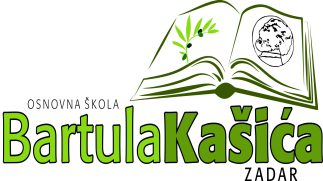 REPUBLIKA HRVATSKAOŠ BARTULA KAŠIĆA Bribirski prilaz 2 ,23 000 ZadarTel:023/321 -397  Fax:023/323-620Email: ured@os-bkasica-zadar.skole.hrWEB stranica Škole: http://www.os-bkasica-zadar.skole.hr/ KLASA: 003-06/21-01/08URBROJ: 2198/04-20-21-02Zadar, 22. rujna 2021.g.Na temelju stavka 12. članka 10. Zakona o pravu na pristup informacijama („Narodne Novine“, broj: 25/13, 85/15) objavljuje se:Obavijest o Zaključcima sa sa 3. sjednice Školskog odbora OŠ Bartula Kašića održane elektronskim putem dana 22. rujna 2021. godine sa početkom u 10,00 sati	Nazočni članovi odbora su jednoglasno usvojili dnevni red sjednice koji se sastojao od  slijedećih točaka:Usvajanje zapisnika sa prethodne sjedniceDavanje prethodne suglasnosti za  popunu radnog mjesta putem potpora za zapošljavanje za stjecanje prvog radnog iskustva / pripravništva za radno mjesto –stručni suradnik/ica psiholog/injaDavanje prethodne suglasnoti za zapošljavanje Pomoćnika u nastaviNa sjednici Školskog odbora zaključeno je sljedeće:- Školski odbor je donio  jednoglasno odluku o usvajanju Zapisnika sa prethodne sjednice-Školski odbor je donio  jednoglasno Odluku  o davanju prethodne suglasnosti za zapošljavanje Ive Slačanac, mag.psihologije -mjera pripravništva- Školski odbor donio  jednoglasno odluku o davanju prethodne suglasnosti za zapošljavanje pomoćnika u nastavi Predsjednica ŠOElza N.Baričić